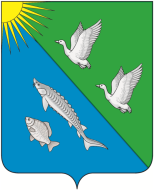 АДМИНИСТРАЦИЯСЕЛЬСКОГО ПОСЕЛЕНИЯ ЛЯМИНАСургутского районаХанты-Мансийского автономного округа – ЮгрыПОСТАНОВЛЕНИЕ«13» декабря 2021 года						                                                       № 91с. п. ЛяминаО мерах по обеспечению безопасностинаселения и территории сельскогопоселения Лямина в период празднованияНового года, Рождества и Крещения ГосподняВ целях обеспечения антитеррористической безопасности на территории сельского поселения Лямина, а также в целях функционирования систем жизнеобеспечения населенных пунктов сельского поселения Лямина, предотвращения чрезвычайных ситуаций, недопущения террористических актов на территории сельского поселения Лямина в период празднования Нового года, Рождества и Крещения Господня:1. Руководителям муниципальных учреждений, предприятий, организаций всех форм собственности:1.1. Разработать и осуществить комплекс мер по усилению безопасности жилых домов, мест массового пребывания людей, учреждений образования, здравоохранения, культуры и спорта.1.2. Взять под личный контроль осуществление комплекса мер по усилению антитеррористической защищенности в период подготовки и проведения новогодних праздников в соответствии с постановлением администрации сельского поселения Лямина.1.3. Провести, совместно с представителем ОМВД России по Сургутскому району, обследование мест проведения массовых мероприятий на предмет обнаружения взрывчатых веществ и взрывных устройств с последующим составлением актов. Принять меры, исключающие неконтролируемую парковку автотранспорта у зданий, в которых проводятся массовые мероприятия.1.4. Принять дополнительные меры, направленные на усиление безопасности и антитеррористической защищенности критически важных объектов и объектов жизнеобеспечения.1.5. Провести среди населения разъяснительную работу, направленную на повышение организованности и бдительности, готовности к действиям в чрезвычайных ситуациях, укрепление взаимодействия с правоохранительными органами, обратив внимание на способы оповещения населения при возникновении угрозы совершения террористического акта, правилах поведения граждан при обнаружении подозрительных  предметов, признаках настораживающего поведения отдельных лиц.1.6. Продолжить мониторинг развития общественно- политической и социальной обстановки в муниципальном образовании, направленной на своевременное обнаружение и пресечение предпосылок возможных конфликтных ситуаций, недопущение перерастания их в проявления экстремистского  и территориального характера.1.7. Организовать в сельском поселение дежурство ответственных лиц, обеспечив взаимодействие с органами внутренних дел, при осложнении обстановки, связанной с возможным проведением террористических актов и проявлений экстремисткой деятельности.1.7.1. Утвердить график дежурств ответственных лиц по администрации и на территории сельского поселения Лямина, согласно приложению, к настоящему постановлению.2. Обнародовать настоящее постановление и разместить на официальном сайте сельского поселения Лямина.3. Контроль за выполнением настоящего постановления возложить на главу сельского поселения Лямина. Глава сельского поселения Лямина                                                         А.А. ДизерПриложение к постановлению администрации сельского поселения Ляминаот «13» декабря 2021 года № 91ГРАФИКдежурств ответственных должностных лиц на территории сельского поселения Лямина в периодпразднования Новогодних, Рождественских мероприятий 2021-2022 гг. и праздничныхБогослужений (Крещение Господне)№п/пФамилия, Имя, ОтчествоДолжностьДата и времяТелефонОзнакомлен:1.Камбулатова Ленуза НаилевнаДизер Алексей АлександровичСпециалистГлава с.п. Лямина30.12.2021-31.12.2021с 17.00 до 09.0089324048106890889008082.Гапоненко Яна ЮрьевнаПроводников Андрей АндреевичГлавный специалистНародный дружинник31.12.2021-01.01.2022с 09.00 до 09.0089821838700895196752323.Трусова Мария СергеевнаЕрхов Олег АлексеевичВедущий специалистДепутат01.01.2022-02.01.2022с 09.00 до 09.0089324235622890488023774.Евсюкова Антонина НиколаевнаГлухих Надежда ПавловнаГлавный специалистДепутат02.01.2022-03.01.2022с 09.00 до 09.0089226500490890269109415.Кармацких Наталья ВалереьевнаКрикуненко Лариса ЮрьевнаСпециалистДепутат03.01.2022-04.01.2022с 09.00 до 09.0089519663939890281702286.Терсенева Людмила ОлеговнаКрутоус Лариса АлефтиновнаВедущий специалистДепутат04.01.2022-05.01.2022с 09.00 до 09.0089292425280893240109647.Дизер Алексей Александрович Харисова Айзирак ВакиловнаГлава с.п. ЛяминаДиректор МКУ «ХЭУ администрации с.п. Лямина»05.01.2022-06.01.2022с 09.00 до 09.0089088900808890039268458.Камбулатова Ленуза НаилевнаБлохина Наталья ВладимировнаСпециалистНародный дружинник06.01.2022-07.01.2022с 09.00 до 09.0089324048106899917695409.Гапоненко Яна ЮрьевнаШалагин Андрей НиколаевичГлавный специалистДепутат07.01.2022-08.01.2022с 09.00 до 09.00898218387008904878744310.Евсюкова Антонина НиколаевнаЕрхов Олег АлексеевичГлавный специалистДепутат08.01.2022-09.01.2022с 09.00 до 09.00892265004908904880237711.Дизер Алексей АлександровичТрусова Мария СергеевнаГлава с.п. ЛяминаВедущий специалист09.01.2022-10.01.2022с 09.00 до 09.00890889008088932423562212.Камбулатова Ленуза НаилевнаДизер Алексей АлександровичСпециалистГлава с.п. Ляминас 08.00 до 24.0019 01.20228932404810689088900808